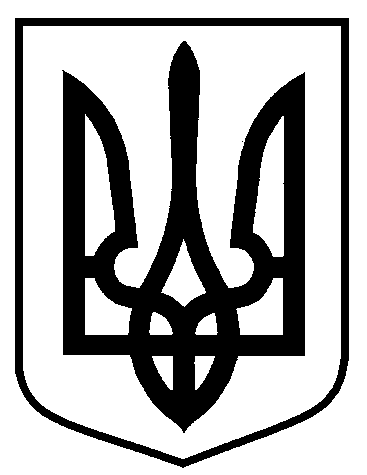 Сумська міська радаВиконавчий комітетРІШЕННЯ     від 18.07.2017 № 357На підставі заяви замовника та наданих документів, відповідно до      статті 8-1 Житлового кодексу Української РСР, Порядку переведення дачних і садових будинків, що відповідають державним будівельним нормам, у жилі будинки, затвердженого постановою Кабінету Міністрів України від 29 квітня 2015 року № 321, керуючись статтею 40 Закону України «Про місцеве самоврядування в Україні», виконавчий комітет Сумської міської ради ВИРІШИВ:Перевести садовий будинок загальною площею 124,0 кв.м. у садівничому кооперативі «Любитель», ділянка № Х, м. Суми, який є власністю Заявник 1, в жилий.Міський голова                                                                            О.М. ЛисенкоБондаренко 700-103Розіслати: Бондаренко О.О., заявникуПро переведення садового будинку у жилий у садівничому кооперативі «Любитель», ділянка № Х